Bowls VictoriaOvens & Murray Region10 GLASGOW STREET, RUTHERGLEN. VIC.  3685President:  Graham Moore		Secretary:  Glenice CampbellPhone:  0411 090 940			Phone:  0408 420 508Email: presidentoandmbowls@gmail.com	Email: secretaryoandmbowls@gmail.com				Treasurer:  Patrick O’Shea				Phone:  0428 540 835Email:  wandi86@bigpond.net.au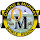 NOTICE OF ANNUAL GENERAL MEETINGSUNDAY JUNE 2nd 2024 at 10.30am (Immediately after completion of Special Meeting) Hi Clubs as addressedPlease forward to all members so that all members have an opportunity to be nominated and attend.Notice is hereby given that the ANNUAL GENERAL MEETING of the Ovens & Murray Bowls Region will take place on Sunday 2nd June 2024 at 10.30am, at the Wangaratta Bowls Club. All positions will be declared vacant.  Position descriptions attached to this emailNominations for all positions will close Friday 5th May at 6pm with the Secretary. (As per O&M Constitution)All nominations to be received in writing by email or letter.If nominations exceed the number required then election will take place.  Each club will have one (1) vote.  Clubs will be notified of candidates prior to AGM.Nominations forms are attached to this email.Positions to be filledOvens and Murray BoardPresidentVice President (must be different gender to President)SecretaryTreasurer5 DirectorsPennant committee (Weekend and Midweek combined)7 requiredBoth genders to be represented Championship and selection Committee7 requiredBoth genders to be representedCoaching CommitteeNo limit on number of membersLaws and Umpiring4 requiredJunior Bowls DevelopmentNo limit on numbersGreens Committee4 requiredMedia CommitteeWebsite administratorFaceBook administratorSponsorship and Marketing CommitteeNo limit on numbersI look forward to seeing you at the AGM and hopefully receiving your nominationRegardsGlenice CampbellSecretaryOvens and Murray Bowls RegionPh:  0408 420 508